Bilal EL ALAMYbilal.elalamy@equisafe.io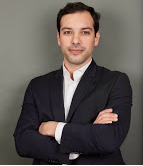 Présentation FR: Diplômé de l’UPMC, Panthéon Sorbonne et ESCP Europe respectivement en physique, mathématiques appliquées à l’économie et la finance et management, Bilal a eu successivement des postes de chercheur en physique statistique dans les laboratoires de l’ESPCI-ParisTech, DataScientist à L’IRENA puis consultant en stratégie chez Accenture. Il se construit maintenant une expertise en crypto-finance qui l’a amené à fonder « EquiSafe », une entreprise technologique qui développe une banque d’investissement en ligne. Il aide aussi différents cabinets d’avocats à définir juridiquement des termes techniques en rapport avec la Blockchain et intervient en tant que Consultant externe sur la mise en place d'une stratégie blockchain pour des grands groupes financiers.EN:Graduated from UPMC, Pantheon Sorbonne and ESCP Europe respectively in physics, applied mathematics in economics and finance and management, Bilal successively held positions of researcher in statistical physics in the laboratories of ESPCI-ParisTech, DataScientist at IRENA (International Renewable Energy Agency) then strategy consultant at Accenture. He is now building a crypto-finance expertise that led him to found "EquiSafe", a technology-enabled investment bank. He also helps various law firms legally define technical terms related to Blockchain and acts as an external consultant on the implementation of a blockchain strategy for large financial groups.Title: Blockchain for Social and Economic EmpowermentAbstract:  To apply blockchain technology to financials services various components needs to interact together and with off-chain services. Therefore, Identity Management, Automated compliance, capitalisation table management, and so on, needs to have implement privacy and network security by design in order to reach the value proposition that both tech, legal and finance brings together to renew the existing financial infrastructure and solve previous pain-points. Thus creating more trust, transparence and fairness in our daily activities as investors and issuers of securities. As finance power the economies, blockchain gives the opportunity to redefine the economics we want to put in place to fit social and national needs and inclusion. 